موفق باشیدنام: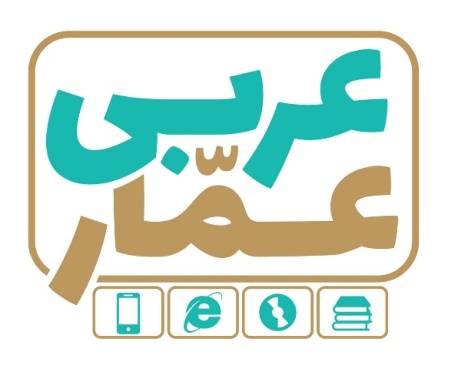 تاریخ امتحان:نام خانوادگی:ساعت برگزاری:نام دبیر طراح سوالات:مدت زمان امتحان:عربی نهمآزمون آغازین عربی نهمآزمون آغازین عربی نهمآزمون آغازین ردیفسؤالاتسؤالاتسؤالاتسؤالاتبارم1نام هر تصویر راازبین کلمات داده شده پیداکرده ودرجای مناسب آن بنویسید.(دوکلمه اضافه است)( الفَرَس/ الوَردَة/ الطّائِرَة/الاَسَد/الرُمان/العِنَب)نام هر تصویر راازبین کلمات داده شده پیداکرده ودرجای مناسب آن بنویسید.(دوکلمه اضافه است)( الفَرَس/ الوَردَة/ الطّائِرَة/الاَسَد/الرُمان/العِنَب)نام هر تصویر راازبین کلمات داده شده پیداکرده ودرجای مناسب آن بنویسید.(دوکلمه اضافه است)( الفَرَس/ الوَردَة/ الطّائِرَة/الاَسَد/الرُمان/العِنَب)نام هر تصویر راازبین کلمات داده شده پیداکرده ودرجای مناسب آن بنویسید.(دوکلمه اضافه است)( الفَرَس/ الوَردَة/ الطّائِرَة/الاَسَد/الرُمان/العِنَب)۱1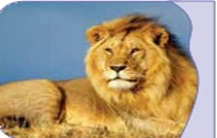 ....................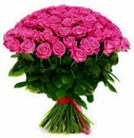 ....................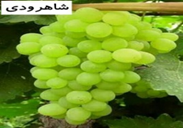 ....................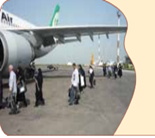 ....................۱۲فقط واژه های مشخص شده رامعنی کنید.الف:ذَهَبتُ لِشراء خاتم ذَهَبي .                                             (......................)ب: کَما تَعرِفونَ أَنا أَطْلُبُ صَلاحَکُم دائماً .                               (......................)ج: غایةُ العَقلِ، اَلأِعترافُ بِالجهلِ .                                        (......................)د: بَدَأتُ بِالحِوار في ساحةِ المدرسة.                                        (......................)فقط واژه های مشخص شده رامعنی کنید.الف:ذَهَبتُ لِشراء خاتم ذَهَبي .                                             (......................)ب: کَما تَعرِفونَ أَنا أَطْلُبُ صَلاحَکُم دائماً .                               (......................)ج: غایةُ العَقلِ، اَلأِعترافُ بِالجهلِ .                                        (......................)د: بَدَأتُ بِالحِوار في ساحةِ المدرسة.                                        (......................)فقط واژه های مشخص شده رامعنی کنید.الف:ذَهَبتُ لِشراء خاتم ذَهَبي .                                             (......................)ب: کَما تَعرِفونَ أَنا أَطْلُبُ صَلاحَکُم دائماً .                               (......................)ج: غایةُ العَقلِ، اَلأِعترافُ بِالجهلِ .                                        (......................)د: بَدَأتُ بِالحِوار في ساحةِ المدرسة.                                        (......................)فقط واژه های مشخص شده رامعنی کنید.الف:ذَهَبتُ لِشراء خاتم ذَهَبي .                                             (......................)ب: کَما تَعرِفونَ أَنا أَطْلُبُ صَلاحَکُم دائماً .                               (......................)ج: غایةُ العَقلِ، اَلأِعترافُ بِالجهلِ .                                        (......................)د: بَدَأتُ بِالحِوار في ساحةِ المدرسة.                                        (......................)۱۳ترجمه های ناقص را کامل کنید.الف: اُختی تَقُولُ هَل تَکْتُبُ واجِباتِکَ؟          خواهرم .................... آیا .................... را می نویسی؟ب: أَنا مارَجَعْتُ إِلی بَیْتي.                        من به خانه ام ....................ج: نَحْنُ نَلْعَبُ کُرةَ القَدَم .	                    ما .................... بازی می کنیم .ترجمه های ناقص را کامل کنید.الف: اُختی تَقُولُ هَل تَکْتُبُ واجِباتِکَ؟          خواهرم .................... آیا .................... را می نویسی؟ب: أَنا مارَجَعْتُ إِلی بَیْتي.                        من به خانه ام ....................ج: نَحْنُ نَلْعَبُ کُرةَ القَدَم .	                    ما .................... بازی می کنیم .ترجمه های ناقص را کامل کنید.الف: اُختی تَقُولُ هَل تَکْتُبُ واجِباتِکَ؟          خواهرم .................... آیا .................... را می نویسی؟ب: أَنا مارَجَعْتُ إِلی بَیْتي.                        من به خانه ام ....................ج: نَحْنُ نَلْعَبُ کُرةَ القَدَم .	                    ما .................... بازی می کنیم .ترجمه های ناقص را کامل کنید.الف: اُختی تَقُولُ هَل تَکْتُبُ واجِباتِکَ؟          خواهرم .................... آیا .................... را می نویسی؟ب: أَنا مارَجَعْتُ إِلی بَیْتي.                        من به خانه ام ....................ج: نَحْنُ نَلْعَبُ کُرةَ القَدَم .	                    ما .................... بازی می کنیم .۱۴کدام کلمه از نظرمعنا ویادستوری با بقیه کلمات «ناهماهنگ» است؟الف: أَمْسِ □                 مَساء □                أَلیَوم □                 وَراء □                 ب: نَحنُ □                    أَنتَ □                  هِیَ □                 هذا □                 ج: فَلّاح □                 سائِق □                  بائع □                 مَلابس □                 د: جَوّال □                 فُستان □               سِروال □                 قَمیص □                 کدام کلمه از نظرمعنا ویادستوری با بقیه کلمات «ناهماهنگ» است؟الف: أَمْسِ □                 مَساء □                أَلیَوم □                 وَراء □                 ب: نَحنُ □                    أَنتَ □                  هِیَ □                 هذا □                 ج: فَلّاح □                 سائِق □                  بائع □                 مَلابس □                 د: جَوّال □                 فُستان □               سِروال □                 قَمیص □                 کدام کلمه از نظرمعنا ویادستوری با بقیه کلمات «ناهماهنگ» است؟الف: أَمْسِ □                 مَساء □                أَلیَوم □                 وَراء □                 ب: نَحنُ □                    أَنتَ □                  هِیَ □                 هذا □                 ج: فَلّاح □                 سائِق □                  بائع □                 مَلابس □                 د: جَوّال □                 فُستان □               سِروال □                 قَمیص □                 کدام کلمه از نظرمعنا ویادستوری با بقیه کلمات «ناهماهنگ» است؟الف: أَمْسِ □                 مَساء □                أَلیَوم □                 وَراء □                 ب: نَحنُ □                    أَنتَ □                  هِیَ □                 هذا □                 ج: فَلّاح □                 سائِق □                  بائع □                 مَلابس □                 د: جَوّال □                 فُستان □               سِروال □                 قَمیص □                 ۱۵باتوجه به معنی گزینه صحیح را انتخاب کنید .الف: طَعامُ الصَّباح : (......................)                أَلغَداء □                 أَلعشاء □              أَلفَطور □                 ب: مَجموعَةٌ مِن المُدُن (......................)             ألمُحافظة □                  ألقَریة □               ألمَدینة □                 ج: سببُ جمالِ الرَّبیع (......................)                ألعُشّ □                ألأزهار □             ألعُصفور □                 د: مَکانٌ لِلمُسافرینَ (......................)                  العشّ □                  خَبّاز □              ألفُندُق □                 باتوجه به معنی گزینه صحیح را انتخاب کنید .الف: طَعامُ الصَّباح : (......................)                أَلغَداء □                 أَلعشاء □              أَلفَطور □                 ب: مَجموعَةٌ مِن المُدُن (......................)             ألمُحافظة □                  ألقَریة □               ألمَدینة □                 ج: سببُ جمالِ الرَّبیع (......................)                ألعُشّ □                ألأزهار □             ألعُصفور □                 د: مَکانٌ لِلمُسافرینَ (......................)                  العشّ □                  خَبّاز □              ألفُندُق □                 باتوجه به معنی گزینه صحیح را انتخاب کنید .الف: طَعامُ الصَّباح : (......................)                أَلغَداء □                 أَلعشاء □              أَلفَطور □                 ب: مَجموعَةٌ مِن المُدُن (......................)             ألمُحافظة □                  ألقَریة □               ألمَدینة □                 ج: سببُ جمالِ الرَّبیع (......................)                ألعُشّ □                ألأزهار □             ألعُصفور □                 د: مَکانٌ لِلمُسافرینَ (......................)                  العشّ □                  خَبّاز □              ألفُندُق □                 باتوجه به معنی گزینه صحیح را انتخاب کنید .الف: طَعامُ الصَّباح : (......................)                أَلغَداء □                 أَلعشاء □              أَلفَطور □                 ب: مَجموعَةٌ مِن المُدُن (......................)             ألمُحافظة □                  ألقَریة □               ألمَدینة □                 ج: سببُ جمالِ الرَّبیع (......................)                ألعُشّ □                ألأزهار □             ألعُصفور □                 د: مَکانٌ لِلمُسافرینَ (......................)                  العشّ □                  خَبّاز □              ألفُندُق □                 ۱۶جملات زیر را به فارسی ترجمه کنید.الف: أَلّذینَ یَجعَلُونَ مَعَ اللّه إِلهاً آخَرَ فَسَوفَ یَعْلَمُونَ......................................................................................................ب: اُمّ الفِراخ : نَحنُ في أمانٍ في عُشّنا......................................................................................................ج: یازَمیلاتي ، إِلی أَینَ تَذْهَبْنَ بَعْدَ اُسبُوعَیْنِ؟.....................................................................................................د: أَلفَلّاحُ سَوفَ یَحصُدُ الرُّزَ غَداً......................................................................................................جملات زیر را به فارسی ترجمه کنید.الف: أَلّذینَ یَجعَلُونَ مَعَ اللّه إِلهاً آخَرَ فَسَوفَ یَعْلَمُونَ......................................................................................................ب: اُمّ الفِراخ : نَحنُ في أمانٍ في عُشّنا......................................................................................................ج: یازَمیلاتي ، إِلی أَینَ تَذْهَبْنَ بَعْدَ اُسبُوعَیْنِ؟.....................................................................................................د: أَلفَلّاحُ سَوفَ یَحصُدُ الرُّزَ غَداً......................................................................................................جملات زیر را به فارسی ترجمه کنید.الف: أَلّذینَ یَجعَلُونَ مَعَ اللّه إِلهاً آخَرَ فَسَوفَ یَعْلَمُونَ......................................................................................................ب: اُمّ الفِراخ : نَحنُ في أمانٍ في عُشّنا......................................................................................................ج: یازَمیلاتي ، إِلی أَینَ تَذْهَبْنَ بَعْدَ اُسبُوعَیْنِ؟.....................................................................................................د: أَلفَلّاحُ سَوفَ یَحصُدُ الرُّزَ غَداً......................................................................................................جملات زیر را به فارسی ترجمه کنید.الف: أَلّذینَ یَجعَلُونَ مَعَ اللّه إِلهاً آخَرَ فَسَوفَ یَعْلَمُونَ......................................................................................................ب: اُمّ الفِراخ : نَحنُ في أمانٍ في عُشّنا......................................................................................................ج: یازَمیلاتي ، إِلی أَینَ تَذْهَبْنَ بَعْدَ اُسبُوعَیْنِ؟.....................................................................................................د: أَلفَلّاحُ سَوفَ یَحصُدُ الرُّزَ غَداً......................................................................................................۴7ترجمه درست راانتخاب کنید.الف: ضیافَة:                مهمان □                 مهمانی □                 مهمانها □                 سستی □                 ب:  نَصْر :               یاری کرد □               یاری می کند □              یاری □                 عبادت □                 ج : عَلَیَّ بِالتَفَکُّر:      بایدفکرکنیم □            بایدفکرکنی □            بایدفکرکنم □               باید فکرکند □                 د: مَرَّتَینِ :                        بار □                 دوبار □                 دفعات □                 سه مرتبه □                 ترجمه درست راانتخاب کنید.الف: ضیافَة:                مهمان □                 مهمانی □                 مهمانها □                 سستی □                 ب:  نَصْر :               یاری کرد □               یاری می کند □              یاری □                 عبادت □                 ج : عَلَیَّ بِالتَفَکُّر:      بایدفکرکنیم □            بایدفکرکنی □            بایدفکرکنم □               باید فکرکند □                 د: مَرَّتَینِ :                        بار □                 دوبار □                 دفعات □                 سه مرتبه □                 ترجمه درست راانتخاب کنید.الف: ضیافَة:                مهمان □                 مهمانی □                 مهمانها □                 سستی □                 ب:  نَصْر :               یاری کرد □               یاری می کند □              یاری □                 عبادت □                 ج : عَلَیَّ بِالتَفَکُّر:      بایدفکرکنیم □            بایدفکرکنی □            بایدفکرکنم □               باید فکرکند □                 د: مَرَّتَینِ :                        بار □                 دوبار □                 دفعات □                 سه مرتبه □                 ترجمه درست راانتخاب کنید.الف: ضیافَة:                مهمان □                 مهمانی □                 مهمانها □                 سستی □                 ب:  نَصْر :               یاری کرد □               یاری می کند □              یاری □                 عبادت □                 ج : عَلَیَّ بِالتَفَکُّر:      بایدفکرکنیم □            بایدفکرکنی □            بایدفکرکنم □               باید فکرکند □                 د: مَرَّتَینِ :                        بار □                 دوبار □                 دفعات □                 سه مرتبه □                 ۱8جاهای خالی را بافعل مناسب کامل کنید.الف: أُولئِکَ المُجاهِدونَ ................ رَسائلَ.                                 (تَکتُبونَ – یَکتُبونَ – تَکتُبنَ)ب: هاتانِ الطّالبتانِ ................ إلي المَدرَسَة.                                 ( نَذهَبُ – تَذهَبانِ – تَذهبونَ)ج : أَلبَناتُ ................ مِن َ المَکتَبَة .                                         (رَجَعتّم – رَجَعنَ – تَرجِعینَ)د : یا أَخي  هَل ................ أَمسِ  ذلکَ المُدرِّسَ ؟                           (تَعرفُ – تَعرفینَ – عَرَفتِ)جاهای خالی را بافعل مناسب کامل کنید.الف: أُولئِکَ المُجاهِدونَ ................ رَسائلَ.                                 (تَکتُبونَ – یَکتُبونَ – تَکتُبنَ)ب: هاتانِ الطّالبتانِ ................ إلي المَدرَسَة.                                 ( نَذهَبُ – تَذهَبانِ – تَذهبونَ)ج : أَلبَناتُ ................ مِن َ المَکتَبَة .                                         (رَجَعتّم – رَجَعنَ – تَرجِعینَ)د : یا أَخي  هَل ................ أَمسِ  ذلکَ المُدرِّسَ ؟                           (تَعرفُ – تَعرفینَ – عَرَفتِ)جاهای خالی را بافعل مناسب کامل کنید.الف: أُولئِکَ المُجاهِدونَ ................ رَسائلَ.                                 (تَکتُبونَ – یَکتُبونَ – تَکتُبنَ)ب: هاتانِ الطّالبتانِ ................ إلي المَدرَسَة.                                 ( نَذهَبُ – تَذهَبانِ – تَذهبونَ)ج : أَلبَناتُ ................ مِن َ المَکتَبَة .                                         (رَجَعتّم – رَجَعنَ – تَرجِعینَ)د : یا أَخي  هَل ................ أَمسِ  ذلکَ المُدرِّسَ ؟                           (تَعرفُ – تَعرفینَ – عَرَفتِ)جاهای خالی را بافعل مناسب کامل کنید.الف: أُولئِکَ المُجاهِدونَ ................ رَسائلَ.                                 (تَکتُبونَ – یَکتُبونَ – تَکتُبنَ)ب: هاتانِ الطّالبتانِ ................ إلي المَدرَسَة.                                 ( نَذهَبُ – تَذهَبانِ – تَذهبونَ)ج : أَلبَناتُ ................ مِن َ المَکتَبَة .                                         (رَجَعتّم – رَجَعنَ – تَرجِعینَ)د : یا أَخي  هَل ................ أَمسِ  ذلکَ المُدرِّسَ ؟                           (تَعرفُ – تَعرفینَ – عَرَفتِ)۱9باتوجه به ترجمه های موجود، فعل های داده شده را ترجمه کنید.الف : رَجَعْنَ : برگشتند                                   أَرْجِعُ               (.............................)ب : سَمِعْتُ : شنیدم                                      سَوفَ یَسْمَعونَ    (.............................)ج : کَتَبْتِ : نوشتی                                       لانَکتُبُ           (.............................)د : عَبَدُوا : عبادت کردند                                 تَعْبُدینَ            (.............................)باتوجه به ترجمه های موجود، فعل های داده شده را ترجمه کنید.الف : رَجَعْنَ : برگشتند                                   أَرْجِعُ               (.............................)ب : سَمِعْتُ : شنیدم                                      سَوفَ یَسْمَعونَ    (.............................)ج : کَتَبْتِ : نوشتی                                       لانَکتُبُ           (.............................)د : عَبَدُوا : عبادت کردند                                 تَعْبُدینَ            (.............................)باتوجه به ترجمه های موجود، فعل های داده شده را ترجمه کنید.الف : رَجَعْنَ : برگشتند                                   أَرْجِعُ               (.............................)ب : سَمِعْتُ : شنیدم                                      سَوفَ یَسْمَعونَ    (.............................)ج : کَتَبْتِ : نوشتی                                       لانَکتُبُ           (.............................)د : عَبَدُوا : عبادت کردند                                 تَعْبُدینَ            (.............................)باتوجه به ترجمه های موجود، فعل های داده شده را ترجمه کنید.الف : رَجَعْنَ : برگشتند                                   أَرْجِعُ               (.............................)ب : سَمِعْتُ : شنیدم                                      سَوفَ یَسْمَعونَ    (.............................)ج : کَتَبْتِ : نوشتی                                       لانَکتُبُ           (.............................)د : عَبَدُوا : عبادت کردند                                 تَعْبُدینَ            (.............................)۱۱۰باتوجه به تصاویر به سوالات پاسخ دهید.باتوجه به تصاویر به سوالات پاسخ دهید.باتوجه به تصاویر به سوالات پاسخ دهید.باتوجه به تصاویر به سوالات پاسخ دهید.۱۱۰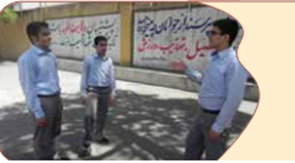 کَم عَدَدُ التَّلامیذ؟ ...................کَم عَدَدُ التَّلامیذ؟ ...................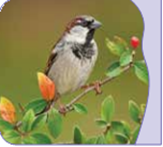 أَیْنَ العُصفورة؟ ...................أَیْنَ العُصفورة؟ ...................۱۱۱درجمله زیر فعل های ماضی ومضارع را مشخص کنید .الف : مَن یَقُولُ حَدیثاً حَولَ الأَخلاقِ الحَسَنة .                        ب: أَنْتِ شَعَرْتِ بِالحُزنِ أَمْسِ .فعل ماضی (...................)                                     فعل مضارع (...................)درجمله زیر فعل های ماضی ومضارع را مشخص کنید .الف : مَن یَقُولُ حَدیثاً حَولَ الأَخلاقِ الحَسَنة .                        ب: أَنْتِ شَعَرْتِ بِالحُزنِ أَمْسِ .فعل ماضی (...................)                                     فعل مضارع (...................)درجمله زیر فعل های ماضی ومضارع را مشخص کنید .الف : مَن یَقُولُ حَدیثاً حَولَ الأَخلاقِ الحَسَنة .                        ب: أَنْتِ شَعَرْتِ بِالحُزنِ أَمْسِ .فعل ماضی (...................)                                     فعل مضارع (...................)درجمله زیر فعل های ماضی ومضارع را مشخص کنید .الف : مَن یَقُولُ حَدیثاً حَولَ الأَخلاقِ الحَسَنة .                        ب: أَنْتِ شَعَرْتِ بِالحُزنِ أَمْسِ .فعل ماضی (...................)                                     فعل مضارع (...................)0.5۱۲گزینه مناسب را انتخاب کنید.الف : أَلیومُ الثّالث في الاُسبوع یَومُ ..............                    (الإثنین– أَلثُّلاثاء- أَلأَحد)ب : لِلفائز .............. جائزةٌ ذَهَبیّة.                              (الثّانی – الثّالث – الأَوّل)ج: فَصلُ الثّالث في السّنةِ ..............                             (الخَریف – أَلشّتاء – أَلرّبیع)د: أَلشّهرُ .............. في السّنةِ شَهرُ خُرداد.                       (الرّابع – ألثّالث – ألثّانی)گزینه مناسب را انتخاب کنید.الف : أَلیومُ الثّالث في الاُسبوع یَومُ ..............                    (الإثنین– أَلثُّلاثاء- أَلأَحد)ب : لِلفائز .............. جائزةٌ ذَهَبیّة.                              (الثّانی – الثّالث – الأَوّل)ج: فَصلُ الثّالث في السّنةِ ..............                             (الخَریف – أَلشّتاء – أَلرّبیع)د: أَلشّهرُ .............. في السّنةِ شَهرُ خُرداد.                       (الرّابع – ألثّالث – ألثّانی)گزینه مناسب را انتخاب کنید.الف : أَلیومُ الثّالث في الاُسبوع یَومُ ..............                    (الإثنین– أَلثُّلاثاء- أَلأَحد)ب : لِلفائز .............. جائزةٌ ذَهَبیّة.                              (الثّانی – الثّالث – الأَوّل)ج: فَصلُ الثّالث في السّنةِ ..............                             (الخَریف – أَلشّتاء – أَلرّبیع)د: أَلشّهرُ .............. في السّنةِ شَهرُ خُرداد.                       (الرّابع – ألثّالث – ألثّانی)گزینه مناسب را انتخاب کنید.الف : أَلیومُ الثّالث في الاُسبوع یَومُ ..............                    (الإثنین– أَلثُّلاثاء- أَلأَحد)ب : لِلفائز .............. جائزةٌ ذَهَبیّة.                              (الثّانی – الثّالث – الأَوّل)ج: فَصلُ الثّالث في السّنةِ ..............                             (الخَریف – أَلشّتاء – أَلرّبیع)د: أَلشّهرُ .............. في السّنةِ شَهرُ خُرداد.                       (الرّابع – ألثّالث – ألثّانی)۱۱۳درجای خالی فعل مناسب راقراردهید.الف : یا اُختي ، هَل ............... التُفاحَةَ قبلَ دَقیقةٍ .           (تَأْکُلینَ،أَکَلْتِ،تَأْکُلُونَ)ب : أَیَّتُها الطِّفلَةُ ، هَل ............... البابَ غَداً؟                 (طَرَقْتِ،طَرَقُوا،تَطرُقینَ )ج : ............... الرّجالُ ............... عندَ صَدیقهِ .        (ذلِکَ ، ذَهَبَ/ أُولئُکَ ، ذَهَبُوا/تِلکَ ، ذ َهَبنَ)درجای خالی فعل مناسب راقراردهید.الف : یا اُختي ، هَل ............... التُفاحَةَ قبلَ دَقیقةٍ .           (تَأْکُلینَ،أَکَلْتِ،تَأْکُلُونَ)ب : أَیَّتُها الطِّفلَةُ ، هَل ............... البابَ غَداً؟                 (طَرَقْتِ،طَرَقُوا،تَطرُقینَ )ج : ............... الرّجالُ ............... عندَ صَدیقهِ .        (ذلِکَ ، ذَهَبَ/ أُولئُکَ ، ذَهَبُوا/تِلکَ ، ذ َهَبنَ)درجای خالی فعل مناسب راقراردهید.الف : یا اُختي ، هَل ............... التُفاحَةَ قبلَ دَقیقةٍ .           (تَأْکُلینَ،أَکَلْتِ،تَأْکُلُونَ)ب : أَیَّتُها الطِّفلَةُ ، هَل ............... البابَ غَداً؟                 (طَرَقْتِ،طَرَقُوا،تَطرُقینَ )ج : ............... الرّجالُ ............... عندَ صَدیقهِ .        (ذلِکَ ، ذَهَبَ/ أُولئُکَ ، ذَهَبُوا/تِلکَ ، ذ َهَبنَ)درجای خالی فعل مناسب راقراردهید.الف : یا اُختي ، هَل ............... التُفاحَةَ قبلَ دَقیقةٍ .           (تَأْکُلینَ،أَکَلْتِ،تَأْکُلُونَ)ب : أَیَّتُها الطِّفلَةُ ، هَل ............... البابَ غَداً؟                 (طَرَقْتِ،طَرَقُوا،تَطرُقینَ )ج : ............... الرّجالُ ............... عندَ صَدیقهِ .        (ذلِکَ ، ذَهَبَ/ أُولئُکَ ، ذَهَبُوا/تِلکَ ، ذ َهَبنَ)۱۱۴ازبین کلمات داده شده مترادف ها ومتضادها را درجای خود بنویسید.(کَثیر – اُمّ – حُسن – قَلیل – حَدیقة – والِدة – سوء – بُستان)(.................. ≠ ..................)  (.................. ≠ ..................)(.................. = ..................)  (.................. = ..................)ازبین کلمات داده شده مترادف ها ومتضادها را درجای خود بنویسید.(کَثیر – اُمّ – حُسن – قَلیل – حَدیقة – والِدة – سوء – بُستان)(.................. ≠ ..................)  (.................. ≠ ..................)(.................. = ..................)  (.................. = ..................)ازبین کلمات داده شده مترادف ها ومتضادها را درجای خود بنویسید.(کَثیر – اُمّ – حُسن – قَلیل – حَدیقة – والِدة – سوء – بُستان)(.................. ≠ ..................)  (.................. ≠ ..................)(.................. = ..................)  (.................. = ..................)ازبین کلمات داده شده مترادف ها ومتضادها را درجای خود بنویسید.(کَثیر – اُمّ – حُسن – قَلیل – حَدیقة – والِدة – سوء – بُستان)(.................. ≠ ..................)  (.................. ≠ ..................)(.................. = ..................)  (.................. = ..................)۱۱۵درجمله های زیر معنی فعل های مشخص شده را بنویسید .الف : هما یَسمعانِ صوتَ  الأَذانِ مِن المَسجِد .               (.......................)ب :أَلنِّساءُ یَطْبُخْنَ طَعامَ السَّفرة العِلْمیّة .                     (.......................)ج : إِنِّي رَأَیْتُ دَهْراً مِن هِجرِکَ القِیامَة.                        (.......................)د : ماظَلَمنا هُم ولکِن ظَلَموا أَنفُسهم .                        (.......................)درجمله های زیر معنی فعل های مشخص شده را بنویسید .الف : هما یَسمعانِ صوتَ  الأَذانِ مِن المَسجِد .               (.......................)ب :أَلنِّساءُ یَطْبُخْنَ طَعامَ السَّفرة العِلْمیّة .                     (.......................)ج : إِنِّي رَأَیْتُ دَهْراً مِن هِجرِکَ القِیامَة.                        (.......................)د : ماظَلَمنا هُم ولکِن ظَلَموا أَنفُسهم .                        (.......................)درجمله های زیر معنی فعل های مشخص شده را بنویسید .الف : هما یَسمعانِ صوتَ  الأَذانِ مِن المَسجِد .               (.......................)ب :أَلنِّساءُ یَطْبُخْنَ طَعامَ السَّفرة العِلْمیّة .                     (.......................)ج : إِنِّي رَأَیْتُ دَهْراً مِن هِجرِکَ القِیامَة.                        (.......................)د : ماظَلَمنا هُم ولکِن ظَلَموا أَنفُسهم .                        (.......................)درجمله های زیر معنی فعل های مشخص شده را بنویسید .الف : هما یَسمعانِ صوتَ  الأَذانِ مِن المَسجِد .               (.......................)ب :أَلنِّساءُ یَطْبُخْنَ طَعامَ السَّفرة العِلْمیّة .                     (.......................)ج : إِنِّي رَأَیْتُ دَهْراً مِن هِجرِکَ القِیامَة.                        (.......................)د : ماظَلَمنا هُم ولکِن ظَلَموا أَنفُسهم .                        (.......................)۱۱۶باتوجه به کلمات داده شده جدول زیر را کامل کنید.           (مُومِنونَ – سَیّدات – طالِبة – حَقائب)باتوجه به کلمات داده شده جدول زیر را کامل کنید.           (مُومِنونَ – سَیّدات – طالِبة – حَقائب)باتوجه به کلمات داده شده جدول زیر را کامل کنید.           (مُومِنونَ – سَیّدات – طالِبة – حَقائب)باتوجه به کلمات داده شده جدول زیر را کامل کنید.           (مُومِنونَ – سَیّدات – طالِبة – حَقائب)0.5۱7جای خالی راباکلنات داده شده پرکنید .(دوکلمه اضافی است)   « ألاصفَر – ألاسوَد – ألاخضَر – ألابیَض»الف : ورقُ الأَشجارِ  في فَصْل الخَریف ..................        ب : لَونُ  الغُراب ..................                                 جای خالی راباکلنات داده شده پرکنید .(دوکلمه اضافی است)   « ألاصفَر – ألاسوَد – ألاخضَر – ألابیَض»الف : ورقُ الأَشجارِ  في فَصْل الخَریف ..................        ب : لَونُ  الغُراب ..................                                 جای خالی راباکلنات داده شده پرکنید .(دوکلمه اضافی است)   « ألاصفَر – ألاسوَد – ألاخضَر – ألابیَض»الف : ورقُ الأَشجارِ  في فَصْل الخَریف ..................        ب : لَونُ  الغُراب ..................                                 جای خالی راباکلنات داده شده پرکنید .(دوکلمه اضافی است)   « ألاصفَر – ألاسوَد – ألاخضَر – ألابیَض»الف : ورقُ الأَشجارِ  في فَصْل الخَریف ..................        ب : لَونُ  الغُراب ..................                                 0.518زمان (ساعت ) را با عدد ترتیبی بنویسید.زمان (ساعت ) را با عدد ترتیبی بنویسید.زمان (ساعت ) را با عدد ترتیبی بنویسید.زمان (ساعت ) را با عدد ترتیبی بنویسید.0.518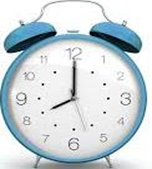 ........................................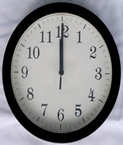 ........................................0.519متن زیرراخوانده وسپس بع سوالات آن پاسخ کوتاه دهید.«یَعیشُ صابِرٌفي مَدینَةٍ کَبیرَةٍ .فِی أُسرَتِهِ خَمسَةُ أَشخاصِ.أَخُوهُ فِی الصَّفِّ السّابِعِ،إِسمُهُ مَجیدٌوأُختُهُ فِی الصَّفِّ العاشِر،إِسمُهامَریَمُ.هُمایَذهَبانِ إِلی المَدرَسَةِ بِالحافِلةِ. أَبُوهُ شُرطيٌّ، هُوَیَخدِمُ النّاسَ وأُمُّهُ مُمرِّضَةٌ فِی المُستَوصَفِ .هِیَ تُحِبُّ الإحسانَ إِلی المَرضی .»الف- مامِهنَةُ والِدُصابِرٍ؟ (...................................................)ب - أَینَ تَعمَلُ الأُمِّ؟ (...................................................)ج - کَیفَ یَذهَبُ مَجیدٌإِلی المَدرَسَةِ؟ (...................................................)د - هَل مَریَمُ أَصغَرُمِن مَجیدٍ؟ (...................................................)متن زیرراخوانده وسپس بع سوالات آن پاسخ کوتاه دهید.«یَعیشُ صابِرٌفي مَدینَةٍ کَبیرَةٍ .فِی أُسرَتِهِ خَمسَةُ أَشخاصِ.أَخُوهُ فِی الصَّفِّ السّابِعِ،إِسمُهُ مَجیدٌوأُختُهُ فِی الصَّفِّ العاشِر،إِسمُهامَریَمُ.هُمایَذهَبانِ إِلی المَدرَسَةِ بِالحافِلةِ. أَبُوهُ شُرطيٌّ، هُوَیَخدِمُ النّاسَ وأُمُّهُ مُمرِّضَةٌ فِی المُستَوصَفِ .هِیَ تُحِبُّ الإحسانَ إِلی المَرضی .»الف- مامِهنَةُ والِدُصابِرٍ؟ (...................................................)ب - أَینَ تَعمَلُ الأُمِّ؟ (...................................................)ج - کَیفَ یَذهَبُ مَجیدٌإِلی المَدرَسَةِ؟ (...................................................)د - هَل مَریَمُ أَصغَرُمِن مَجیدٍ؟ (...................................................)متن زیرراخوانده وسپس بع سوالات آن پاسخ کوتاه دهید.«یَعیشُ صابِرٌفي مَدینَةٍ کَبیرَةٍ .فِی أُسرَتِهِ خَمسَةُ أَشخاصِ.أَخُوهُ فِی الصَّفِّ السّابِعِ،إِسمُهُ مَجیدٌوأُختُهُ فِی الصَّفِّ العاشِر،إِسمُهامَریَمُ.هُمایَذهَبانِ إِلی المَدرَسَةِ بِالحافِلةِ. أَبُوهُ شُرطيٌّ، هُوَیَخدِمُ النّاسَ وأُمُّهُ مُمرِّضَةٌ فِی المُستَوصَفِ .هِیَ تُحِبُّ الإحسانَ إِلی المَرضی .»الف- مامِهنَةُ والِدُصابِرٍ؟ (...................................................)ب - أَینَ تَعمَلُ الأُمِّ؟ (...................................................)ج - کَیفَ یَذهَبُ مَجیدٌإِلی المَدرَسَةِ؟ (...................................................)د - هَل مَریَمُ أَصغَرُمِن مَجیدٍ؟ (...................................................)متن زیرراخوانده وسپس بع سوالات آن پاسخ کوتاه دهید.«یَعیشُ صابِرٌفي مَدینَةٍ کَبیرَةٍ .فِی أُسرَتِهِ خَمسَةُ أَشخاصِ.أَخُوهُ فِی الصَّفِّ السّابِعِ،إِسمُهُ مَجیدٌوأُختُهُ فِی الصَّفِّ العاشِر،إِسمُهامَریَمُ.هُمایَذهَبانِ إِلی المَدرَسَةِ بِالحافِلةِ. أَبُوهُ شُرطيٌّ، هُوَیَخدِمُ النّاسَ وأُمُّهُ مُمرِّضَةٌ فِی المُستَوصَفِ .هِیَ تُحِبُّ الإحسانَ إِلی المَرضی .»الف- مامِهنَةُ والِدُصابِرٍ؟ (...................................................)ب - أَینَ تَعمَلُ الأُمِّ؟ (...................................................)ج - کَیفَ یَذهَبُ مَجیدٌإِلی المَدرَسَةِ؟ (...................................................)د - هَل مَریَمُ أَصغَرُمِن مَجیدٍ؟ (...................................................)۱